IXL Metal Castings Production SupervisorFull Time Role Based in Geelong – Afternoon ShiftAustralian Owned OrganisationJoin a Diverse Organisation That Can Offer a Unique Learning EnvironmentThe IXL Group is committed to our businesses and our people for over 165 years.  We invest in our people and seek to build organisational excellence and capacity through these people.    Our organisation seeks individuals that are aligned to the values of Safety, Honesty, Integrity, Respect, Teamwork, Innovation and Excellence.IXL Metal Castings is a division of the IXL Group, a long standing and successful jobbing ferrous foundry, is experiencing a growth and development phase and requires the services of an experienced, Afternoon Shift Production Supervisor to work within the Foundry and be responsible for providing strong leadership to build and support a solid team ensuring they and the team support safety, quality and service to guarantee the highest standards of work.The RoleBe able to provide leadership in the management of the workforce. Have a good understanding of OHS principles and ensure the team report safety concerns as and when identified together with following safety practices.Lead the quality and continuous improvement projectsEnforce odour control procedures and work practices.Support foundry re-layout initiativesManage and Lead the 5S programExperience and SkillStrong capability with Metallurgical practices, such as moulding and methodingStrong communication skills and attention to detailStrong working knowledge of Environmental, Health and Safety practicesExcellent capabilities with Microsoft OfficeExcellent working knowledge in quality systems and establishing quality plansCapability in leading continuous improvement activitiesExperience in leadership roles in a foundry would be advantageous The individualEnthusiastic and willing to learn new ways of doing businessA “can do” attitude with an enthusiastic approach to the challenges at handComfortable working in an environment of changeAbility to listen and explain and communicate in easy to understand terms The key to success in this role will be your ability to fit into and lead the team and a working environment where flexibility, a can do “safety” attitude and a willingness to both lead and assist will be an extremely important part of the experienced team already employed.  If you are interested in the role and believe you have the skills and experience to make a major contribution, please provide your CV and Cover Letter to recruitment@ixl.com.au 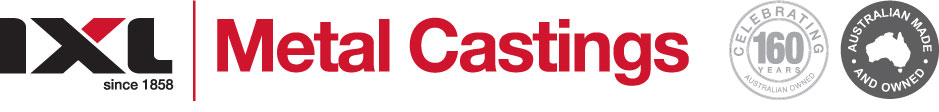 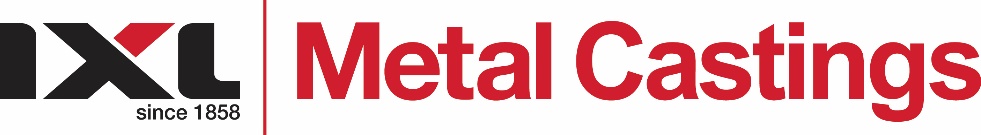 IXL Metal Castings1-15 Wood StreetSouth Geelong, 3220Tel: (03) 5225 2222Fax: (03) 5229 5062Email: foundry@ixl.com.au